Name of Journal: World Journal of Clinical CasesManuscript NO: 49972Manuscript Type: case reportPrimitive neuroectodermal tumors of the abdominal wall and vulva in children: Report of two cases and review of the literatureXu QQ et al. Two cases of PNET in childrenQiong-Qian Xu, Wen-Wen Xing, Gang Chen, Yi-Wu Dang, Yi-Ge Luo, Peng Chen, Song-Wu Liang, Jia-Bo ChenQiong-Qian Xu, Peng Chen, Song-Wu Liang, Yi-Ge Luo, Jia-Bo Chen, Department of Pediatric Surgery, the First Affiliated Hospital of Guangxi Medical University, Nanning 530021, Guangxi Zhuang Autonomous Region, ChinaWen-Wen Xing, Gang Chen, Yi-Wu Dang, Department of Pathology, the First Affiliated Hospital of Guangxi Medical University, Nanning 530021, Guangxi Zhuang Autonomous Region, ChinaORCID number: Qiong-Qian Xu (0000-0003-0924-2658); Wen-Wen Xing (0000-0001-8963-025X); Gang Chen (0000-0002-4864-1451); Yi-Wu Dang (0000-0002-7793-1239); Yi-Ge Luo (0000-0002-2929-4482); Peng Chen (0000-0001-5893-8120); Song-Wu Liang (0000-0002-5664-8776); Jia-Bo Chen (0000-0003-1757-3481).Author contributions: Xu QQ and Chen JB designed the research; Xing WW and Chen G performed the research; Dang YW contributed new reagents/analytic tools; Luo YG, Chen P, and Liang SW analyzed the data; and Xu QQ wrote the paper.supported by the Guangxi Natural Science Foundation Project, No. 2014GXNSFAA118202.Informed consent statement: The patients provided informed consent for publication of the case.Conflict-of-interest statement: The authors of this manuscript have no conflicts of interest to disclose.CARE Checklist (2016) statement: The manuscript was revised according to the CARE checklist.Open-Access: This article is an open-access article which was selected by an in-house editor and fully peer-reviewed by external reviewers. It is distributed in accordance with the Creative Commons Attribution Non Commercial (CC BY-NC 4.0) license, which permits others to distribute, remix, adapt, build upon this work non-commercially, and license their derivative works on different terms, provided the original work is properly cited and the use is non-commercial. See: http://creativecommons.org/licenses/by-nc/4.0/Manuscript source: Unsolicited manuscriptCorresponding author: Jia-bo Chen, MD, Doctor, Department of Pediatric Surgery, the First affiliated hospital of Guangxi Medical University, No. 6, Shuangyong Road, Nanning 5350021, Guangxi Zhuang Autonomous Region, China. cjb1205@163.comTelephone: +86-771-5337362Received: June 29, 2019 Peer-review started: July 1, 2019First decision: July 31, 2019Revised: August 25, 2019 Accepted: September 13, 2019 Article in press: September 12, 2019Published online: November 6, 2019AbstractBackgroundPrimitive neuroectodermal tumors are rare, highly malignant small round cell tumors belonging to the Ewing sarcoma family. The purpose of this article is to present clinical manifestation, histology, treatment, and prognosis of two primitive neuroectodermal tumors (PNETs) in extremely rare anatomic locations, the abdominal wall and vulva. Case summaryCase 1 was a 66-month-old girl with lesions on the abdominal wall; tumor size was about 3.4 cm × 6.1 cm × 2 cm. The patient underwent radical resection of the tumor. After the operation, an alternating vincristine, doxorubicin, and cyclophosphamide/ifosfamide and etoposide (IE) regimen was given for eight cycles, and the patient survived for 66 mo without progression. Case 2 was a 40-month-old girl, with a vulvar lesion; tumor size was about 3.3 cm × 5 cm × 2.5 cm. The tumor was partially resected by surgery. The family left treatment after two cycles of vincristine, pirarubicin, and cyclophosphamide/IE chemotherapy, and the patient died at home six months after surgery. ConclusionPNET is a rare, fast-growing, highly malignant tumor that requires histologic and molecular analyses for exact diagnosis, and multimodal treatment is required to achieve a good prognosis.Key words: Primitive neuroectodermal tumor; Therapy; Prognosis; Case report© The Author(s) 2019 Published by Baishideng Publishing Group Inc. All rights reserved.Core tip: Primitive neuroectodermal tumors (PNETs) are rare undifferentiated tumors with similar biological characteristics. They belong to the Ewing sarcoma family, accounting for 4% to 17% of all pediatric soft tissue tumors. PNETs usually occur in children and young adults under 25 years of age. We retrospectively analyzed two PNET cases at the First Affiliated Hospital of Guangxi Medical University from May 2012 to June 2014. Both patients were female with an age of onset at 66 and 40 mo. Both patients were provided inpatient visits, outpatient medical records, and telephone follow-ups for more than one year. In this report, we describe in detail the clinical manifestations, treatment protocols, pathological findings, and patient prognoses. This report provides an in-depth analysis of two cases of PNET at rare sites.Xu QQ, Xing WW, Chen G, Dang YW, Luo YG, Chen P, Liang SW, Chen JB. Primitive neuroectodermal tumors of the abdominal wall and vulva in children: Report of two cases and review of the literature. World J Clin Cases 2019; 7(21): 3671-3682 URL: https://www.wjgnet.com/2307-8960/full/v7/i21/3671.htm DOI: https://dx.doi.org/10.12998/wjcc.v7.i21.3671INTRODUCTIONPrimitive neuroectodermal tumors (PNET) are rare undifferentiated tumors with similar biological characteristics. They belong to the Ewing sarcoma family, accounting for 4% to 17% of all pediatric soft tissue tumors. Ewing sarcoma PNETs (ES/PNETs) usually occur in children and young adults under 25 years of age[1-3]. There are two main types according to cell location and origin: Central PNET (cPNET) and peripheral PNET (pPNET). The cPNETs are derived from the neural tube and mainly involve the brain and spinal cord, while the pPNETs are derived from the neural crest and occur outside the central nervous system, and often involve the sympathetic nervous system or soft tissue and bone[4]. We report on two patients presenting with PNETs located in the abdominal wall and vulva. As far as we know, only 13 cases of abdominal wall PNET and 37 cases of vulvar PNET have been reported.We retrospectively analyzed these two PNET cases at the First Affiliated Hospital of Guangxi Medical University from May 2012 to June 2014. Both patients were female with an age of onset at 66 and 40 months. Both patients were provided inpatient visits, outpatient medical records, and telephone follow-ups for more than one year (Table 1). In this case report, we describe in detail the clinical manifestations, treatment protocols, pathological findings, and patient prognoses. This report provides an in-depth analysis of two cases of PNET at rare sites.CASE PRESENTATIONChief complaintsCase 1: A 66-month-old girl with no traumatic medical history presented with reported abdominal pain two months ago.Case 2: A 40-month-old girl presented with a mass (the size of a broad bean) at the external vaginal orifice, accompanied by intermittent hemorrhage.History of present illnessCase 1: Two months ago, the girl began to present with reported abdominal pain without any obvious causes.Case 2: Eight months ago, the girl began to present with a mass (the size of a broad bean) at the external vaginal orifice, which was grown up and accompanied by intermittent hemorrhage.History of past illnessCase 1: The patient has no special past history.Case 2: The patient was diagnosed with pPNET via pathological biopsy at another hospital. But she did not receive surgical interventions.Personal and family historyBoth of the two patients had no significant personal or family history.Physical examination upon admissionCase 1: Clinical examination revealed a large mass in her right abdomen approximately 5 cm × 5 cm.Case 2: Physical examination revealed a 3 cm × 3 cm × 1 cm, red, irregular, soft mass located on the external vaginal orifice; no other symptoms were noted. Laboratory examinationsCase 1: The patient had no significant laboratory test result.Case 2: Laboratory examination revealed a hemoglobin level of 118 g/L (normal range: 120-160 g/L), blood platelet count of 422 × 109/L (normal range: 125 × 109/L to 355 × 109/L), neutrophil percentage of 20.9% (normal range: 40%-75%), neuronspecific enolase level of 61.96 ng/ml (normal range: 0.00-23.00), international normalized ratio of 0.75 (normal range: 0.80-1.40), and prothrombin time of 8.90 s (normal range: 9.00-15.00 s).Imaging examinationsCase 1: Computed tomography (CT) showed a fusiform soft tissue density between the abdominis obliquus internus musculus and the abdominal transverse muscle in the right inferior abdominal, with a density measuring about 3.4 cm × 6.1 cm with irregular patchy calcification, evenly enhanced in the middle of the right lower abdominal wall (Figure 1). No evidence of metastatic disease was uncovered after a complete examination.Case 2: Pelvic CT showed an irregular soft tissue density in the patient’s vagina with some protruding lesions ranging over an area of about 3.3 cm × 5 cm × 2.5 cm. A boundary was not clear, nor was the inner wall of the normal vagina, and the enhancement scanning showed that the lesion was enhanced (Figure 2). No evidence of distant metastases was revealed upon head, chest, and abdominal CT.TREATMENTCase 1During surgery to remove the mass, a gray-white mass measuring approximately 4 cm × 3 cm × 2 cm was excised from between the abdominis obliquus internus musculus and the abdominal transverse muscle. The mass was tough and unencapsulated, with a basal portion adhered to the abdominal transverse muscle. There was no invasion of the abdominal transverse muscle membrane. Incision of the tumor revealed calcification and a yellow, turbid liquid.Case 2During the surgery, a mass protruding into the vulva about 5 cm × 3 cm × 3 cm in size was visualized, presenting as red, irregular, soft tissue, leading inward to the vagina but clearly separated from the cervix with no cervical invasion. The tumor filled the vaginal orifice, invaded the hymen and urethral orifice, and covered the external urethral orifice. Partial resection was conducted due to the many invasion sites of tumor and the difficulty of complete resection. The operation was completed without complication. FINAL DIAGNOSISCase 1Histologic examination revealed small round cells with a high nuclear cytoplasmic ratio. Immunohistochemistry showed that the tumor cells were positive for CD99 and Synaptophysin (Syn), and negative for CK, LCA, chromogranin A (CgA), vimentin, CD3, CD20, and CD56 (Figure 3). EWSR1 gene rearrangement was positively confirmed by fluorescent in situ hybridization (FISH) analysis (Figure 4). The patient was thereby diagnosed with pPNET.Case 2Pathological examination demonstrated round and oval tumor cells in the shape of flakes or beams; cells were abnormal, and mitosis was apparent. On immunohistochemical analysis, the tumor cells were positive for CD99 and vimentin and negative for desmin, CgA, Syn, CD56, NSE, CK, LCA, myogenin, and actin. FISH analysis revealed heterotopic changes in the EWSR1 gene (Figure 5). The diagnosis was pPNET. As the patient's sections were loaned out, we are unable to show the pathology images.OUTCOME AND FOLLOW-UP Case 1One week after the operation, the patient began treatment with an alternating VDC/IE regimen for eight cycles of chemotherapy. VDC was provided as vincristine (1.5 mg/m2), doxorubicin (37.5 mg/m2), and cyclophosphamide (1.2 g/m2); IE was ifosfamide (1.0 g days 1, 2, 3, 4, and 5) and etoposide (50 mg days 1, 2, 3, 4, and 5). The patient was followed for 66 mo with no relapse or metastatic disease, and currently attends school and functions normally. No treatments followed the eight cycles of chemotherapy.Case 2The patient received chemotherapy via an alternating VAC/IE regimen three weeks after surgery, as follows: VAC was vincristine (1 mg on day 1), pirarubicin (40 mg on day 1), and cyclophosphamide (700 mg on day 1); IE was ifosfamide (1.0 g on days 1, 2, 3, 4, and 5) and etoposide (50 mg on days 1, 2, 3, 4, and 5). The patient left treatment after two cycles of chemotherapy and died at home 14 months after diagnosis, approximately six months after surgery. Cause of death was spread of the tumor throughout the body.DISCUSSIONPNETs originate from the neuroectoderm and are highly malignant tumors with small round cells, first elucidated by Hart and Earle[5] in 1973. In 2013, the WHO pathological classification system updated and removed any differences between PNET and Ewing sarcoma because they demonstrate the same biological characteristics, reclassifying PNET as a member of Ewing sarcoma tumor family[6]. Campbell et al[7] compared the epidemiology, clinical features, and outcomes of patients with 3575 reported cases of Ewing sarcoma or PNET over a 40-year period, and proved that the classification by WHO was correct. PNET is known to be a rare disease that rarely occurs in the skin or subcutaneous tissue[8]. We reviewed the literature published over an extended period, and found only 13 cases of PNET in the abdominal wall (Table 2) with an average patient age of 27.5 years and maximum age of 65 years, with the youngest being 2 years. The abdominal wall PNET that we examined in this study is the second youngest of all such patients. Only 37 cases of PNET in the vulva were uncovered (Table 3) with an average age of 24.4 years and a maximum age of 65 years. The patient with vulvar PNET examined for this study was only 40 months of age and is the youngest case of vulvar PNET presently reported. The mechanisms that underlie PNETs are unclear. Roncati et al[9] found a biological accumulation of copper, chromium, aluminum, and bismuth in an abdominal wall PNET patient who had been applying abdominal skin cream for a long period; interestingly, tests revealed that the cream contained aluminum and bismuth, suggesting that these metals were acting as intracellular carcinogens. The high magnetic resistance of bismuth might have interfered with cell electromagnetic equilibrium, and particularly impacted the electromagnetic balance found in neurons containing ES/PNET cells[10]. It is worth considering whether heavy metals such as aluminum and bismuth cause the formation of the PNET.PNET differential diagnosis mainly involves the exclusion of other similar round blue cell tumors, as PNETs and those tumors have some of the same morphological characteristics, which can easily lead to misdiagnosis. Immunohistochemical, reverse transcription-polymerase chain reaction (RT-PCR), and fluorescence in situ hybridization (FISH) analyses are necessary for accurate diagnosis. CD99 and vimentin are the most commonly used immunomarkers in the diagnosis of PNET. Both of our cases were CD99-positive, and although Case 1 was negative for vimentin, we did show the translocation of the EWSR1 gene in tumor cells via FISH analysis, confirming the PNET diagnosis. Because both patients' FISH analyses showed EWSR1 gene rearrangement, there was no need to test them by RT-PCR. In recent years, scientists have found high expression levels of cyclin D1 in PNET. A study comparing the expression patterns of cyclin D1 in ES/PNET and rhabdomyosarcoma demonstrated that all PNET patients showed a strong, diffuse, nuclear immune response to cyclin D1, while no expression of cyclin D1 was detected in any patients with rhabdomyosarcoma. Cyclin D1 is another highly sensitive immunological marker for the diagnosis of ES/PNET alongside CD99 and FLI-1 markers, although it is not recommended as an independent diagnostic marker thereof[10]. A main characteristic of PNET[11] is the detection of t (11; 22) (q24; q12) translocation, wherein an EWS-FLI-1 fusion gene is formed. In recent years, scientists have discovered other genetic changes in PNETs. Some researchers found histological and immunohistochemical tumor features consistent with those of PNET in a 15-year-old boy, but no EWSR1 rearrangement was found by FISH and RT-PCR molecular studies. Instead, a translocation of the long arms of chromosomes 18 and 19 was uncovered, resulting in a chromosome t (18; 19) (q23; q13.2) transposition. In addition, some researchers discovered that another translocation in chromosome t (4; 22) (q31n; q12) led to EWSR1-SMARCA5 gene fusion in patients with PNET.Because PNET is rare and little research has been performed on it, there is not enough epidemiological and evidence-based medical evidence to derive treatment standards. At present, the main chemotherapeutic drugs used in PNET are vincristine (V), doxorubicin (D), cyclophosphamide (C), actinomycin-D (A), ifosfamide (I), and etoposide (E); our methods of treatment are based on these drugs. Regimens of VAC/IE or VDC/IE are commonly used in chemotherapy, but their chemotherapeutic effects are not always satisfactory. Takigami et al[12] reported on a lung PNET case that had been treated with VDC/IE chemotherapy for 5 mo before surgery; after the tumor was resected, it recurred 1.5 mo later. In this case, adriamycin was replaced with actinomycin-D due to a cumulative dose of doxorubicin near 500 mg/m2. Unfortunately, the tumor grew bigger, and the patient began taking pazopanib (800 mg/d); the tumor shrank four weeks later, and the patient survived for five months, eventually dying due to disease spread. When standard treatment fails, pazopanib can be another effective option. A randomized study of 120 cases of metastatic bone Ewing sarcoma and PNET in the Children's Cancer Group and the Pediatric Oncology Group in the United States showed that adding ifosfamide and etoposide to standard therapy does not improve outcomes for patients with bone Ewing sarcoma or PNET with metastases at diagnosis[13], although the addition of ifosfamide and etoposide to standard therapy can improve the prognosis of patients with no metastatic disease at the time of diagnosis[14]. The survival time of Ewing sarcoma patients was determined by whether the tumor had metastasized or not; a five-year survival rate was 33% in the case of tumor metastasis and 70% in those without metastasis. Extraosseous origin was an adverse prognostic factor for Ewing sarcoma[15-17]. A retrospective study of 975 patients with Ewing sarcoma in the European Intergroup Cooperative Ewing Sarcoma Study Group indicated that the presence of metastasis at diagnosis, exceptionally large tumors (volume ≥ 200 ml or largest diameter ≥ 8 cm), primary tumors located in the axial skeleton (especially the pelvis), and a histological response of less than 100% were strongly associated with poor survival in Ewing sarcoma[15]. The two cases we report on here were extraosseous in origin, but neither of them had metastasis at diagnosis, nor were they large tumors located in the axial skeleton. Case 1 completed standardized treatment and survived without progression for 66 mo; we consider that this is a successful treatment. Case 2, however, died 14 mo after diagnosis; extraosseous origin might have been an adverse prognostic factor, but the most likely cause of death was cessation of treatment.In this paper, two extremely rare cases of PNET presenting a primary location in the abdominal wall and vulva are presented. A limitation of this report is the small number of cases reported on, which is due to the rarity of PNETs. We also only analyzed the specific diagnostic methods, pathological results, treatment plans, and follow-up. As survival analysis of the disease and prognostic indicators were lacking, specific tumor staging and treatment criteria could not be provided. When diagnosing PNET, immunohistochemistry is often not enough to provide us with satisfactory diagnostic information, and follow-up by FISH or RT-PCR can make the diagnosis more persuasive. For the treatment of PNET, we chose mass resection by surgery when conditions permit, followed by alternating VAC/IE or VDC/IE chemotherapy. We are increasing our efforts to collect more case data and improve diagnostic parameters for the treatment of PNET. Despite these limitations, we hope that our case report will help inform future clinical work.References1 Celli R, Cai G. Ewing Sarcoma/Primitive Neuroectodermal Tumor of the Kidney: A Rare and Lethal Entity. Arch Pathol Lab Med 2016; 140: 281-285 [PMID: 26927724 DOI: 10.5858/arpa.2014-0367-RS]2 Smoll NR. Relative survival of childhood and adult medulloblastomas and primitive neuroectodermal tumors (PNETs). Cancer 2012; 118: 1313-1322 [PMID: 21837678 DOI: 10.1002/cncr.26387]3 Windfuhr JP. Primitive neuroectodermal tumor of the head and neck: incidence, diagnosis, and management. Ann Otol Rhinol Laryngol 2004; 113: 533-543 [PMID: 15274413 DOI: 10.1177/000348940411300705]4 Park JY, Lee S, Kang HJ, Kim HS, Park SY. Primary Ewing's sarcoma-primitive neuroectodermal tumor of the uterus: a case report and literature review. Gynecol Oncol 2007; 106: 427-432 [PMID: 17572479 DOI: 10.1016/j.ygyno.2007.04.036]5 Hart MN, Earle KM. Primitive neuroectodermal tumors of the brain in children. Cancer 1973; 32: 890-897 [PMID: 4751919 DOI: 10.1002/1097-0142(197310)32:4<890::aid-cncr2820320421>3.0.co;2-o]6 WHO. International Classification of Disease for Oncology (ICD-O), World Health Organization, Geneva, Switzerland, 3rd edition. 20137 Campbell K, Shulman D, Janeway KA, DuBois SG. Comparison of Epidemiology, Clinical Features, and Outcomes of Patients with Reported Ewing Sarcoma and PNET over 40 Years Justifies Current WHO Classification and Treatment Approaches. Sarcoma 2018; 2018: 1712964 [PMID: 30158829 DOI: 10.1155/2018/1712964]8 Taylor GB, Chan YF. Subcutaneous primitive neuroectodermal tumour in the abdominal wall of a child: long-term survival after local excision. Pathology 2000; 32: 294-298 [PMID: 11186429 DOI: 10.1080/pat.32.4.294.298]9 Roncati L, Gatti AM, Capitani F, Barbolini G, Maiorana A, Palmieri B. Heavy Metal Bioaccumulation in an Atypical Primitive Neuroectodermal Tumor of the Abdominal Wall. Ultrastruct Pathol 2015; 39: 286-292 [PMID: 26270725 DOI: 10.3109/01913123.2015.1013655]10 Cifra M, Fields JZ, Farhadi A. Electromagnetic cellular interactions. Prog Biophys Mol Biol 2011; 105: 223-246 [PMID: 20674588 DOI: 10.1016/j.pbiomolbio.2010.07.003]11 Akazawa M, Saito T, Ariyoshi K, Okadome M, Yokoyama R, Taguchi K. Adjuvant chemotherapy for a primitive neuroectodermal tumor of the uterine corpus: A case report and literature review. J Obstet Gynaecol Res 2018; 44: 2008-2015 [PMID: 30051552 DOI: 10.1111/jog.13753]12 Takigami A, Yamasawa H, Kurosaki A, Sakamoto N, Onuki T, Mato N, Tetsuka K, Endo S, Niki T, Bando M, Hagiwara K. Pazopanib Confers a Progression-free Survival in a Patient with Ewing's Sarcoma/Primitive Neuroectodermal Tumor of the Lung. Intern Med 2019; 58: 1335-1339 [PMID: 30626819 DOI: 10.2169/internalmedicine.1549-18]13 Miser JS, Krailo MD, Tarbell NJ, Link MP, Fryer CJ, Pritchard DJ, Gebhardt MC, Dickman PS, Perlman EJ, Meyers PA, Donaldson SS, Moore S, Rausen AR, Vietti TJ, Grier HE. Treatment of metastatic Ewing's sarcoma or primitive neuroectodermal tumor of bone: evaluation of combination ifosfamide and etoposide--a Children's Cancer Group and Pediatric Oncology Group study. J Clin Oncol 2004; 22: 2873-2876 [PMID: 15254055 DOI: 10.1200/JCO.2004.01.041]14 Grier HE, Krailo MD, Tarbell NJ, Link MP, Fryer CJ, Pritchard DJ, Gebhardt MC, Dickman PS, Perlman EJ, Meyers PA, Donaldson SS, Moore S, Rausen AR, Vietti TJ, Miser JS. Addition of ifosfamide and etoposide to standard chemotherapy for Ewing's sarcoma and primitive neuroectodermal tumor of bone. N Engl J Med 2003; 348: 694-701 [PMID: 12594313 DOI: 10.1056/NEJMoa020890]15 Cotterill SJ, Ahrens S, Paulussen M, Jürgens HF, Voûte PA, Gadner H, Craft AW. Prognostic factors in Ewing's tumor of bone: analysis of 975 patients from the European Intergroup Cooperative Ewing's Sarcoma Study Group. J Clin Oncol 2000; 18: 3108-3114 [PMID: 10963639 DOI: 10.1200/JCO.2000.18.17.3108]16 Paulussen M, Ahrens S, Burdach S, Craft A, Dockhorn-Dworniczak B, Dunst J, Fröhlich B, Winkelmann W, Zoubek A, Jürgens H. Primary metastatic (stage IV) Ewing tumor: survival analysis of 171 patients from the EICESS studies. European Intergroup Cooperative Ewing Sarcoma Studies. Ann Oncol 1998; 9: 275-281 [PMID: 9602261 DOI: 10.1023/a:1008208511815]17 Jiang S, Wang G, Chen J, Dong Y. Comparison of clinical features and outcomes in patients with extraskeletal vs skeletal Ewing sarcoma: an SEER database analysis of 3,178 cases. Cancer Manag Res 2018; 10: 6227-6236 [PMID: 30538569 DOI: 10.2147/CMAR.S178979]18 Riccardi GF, Stein C, de la Roza G, Damron TA. Newly described translocation (18;19)(q23;q13.2) in abdominal wall soft-tissue tumor resembling Ewing sarcoma/primitive neuroectodermal tumor. Cancer Genet Cytogenet 2010; 201: 1-5 [PMID: 20633761 DOI: 10.1016/j.cancergencyto.2010.04.012]19 Betal D, Shaygi B, Babu R, Jamil K, Sainsbury RJ. Primitive Neuroectodermal Tumour (PNET) in subcutaneous abdominal wall: a case report. Int Semin Surg Oncol 2009; 6: 10 [PMID: 19335918 DOI: 10.1186/1477-7800-6-10]20 Soma S, Shetty SK, Bhat S. PNET of the Abdominal Wall: A Rare Presentation. J Clin Diagn Res 2015; 9: XD01-XD02 [PMID: 26436030 DOI: 10.7860/JCDR/2015/14562.6321]21 Somers GR, Shago M, Zielenska M, Chan HS, Ngan BY. Primary subcutaneous primitive neuroectodermal tumor with aggressive behavior and an unusual karyotype: case report. Pediatr Dev Pathol 2004; 7: 538-545 [PMID: 15547779 DOI: 10.1007/s10024-004-2024-6]22 Savić Đ, Đuričić SM, Miličković M, Đokić D, Grujić B, Vukadin M, Samardžija G. Extraskeletal Ewing sarcoma in the anterior abdominal wall. Srp Arh Celok Lek 2018; 146: 207-210 [DOI: 10.2298/SARH170323126S]23 Askri A, Farhat LB, Ghariani B, Rabeh A, Dali N, Said W, Hendaoui L. Extraskeletal Ewing sarcoma of the abdominal wall. Cancer Imaging 2008; 8: 156-158 [PMID: 18818133 DOI: 10.1102/1470-7330.2008.0023]24 Gurria JP, Dasgupta R. Rhabdomyosarcoma and Extraosseous Ewing Sarcoma. Children (Basel) 2018; 5: [PMID: 30544742 DOI: 10.3390/children5120165]25 Aydinli B, Ozturk G, Yildirgan MI, Polat KY, Basoglu M, Gundogdu C, Kantarci M, Akgun M. Extraskeletal Ewing's sarcoma in the abdominal wall: a case report. Acta Oncol 2006; 45: 484-486 [PMID: 16760186 DOI: 10.1080/02841860500400987]26 Wang CM, Zeng JT, Zhang YL. Primary neuroectodermal tumor of abdominal wall: a case report and related literature review. Chongqing Yixue Zazhi 2017; 46: 2408-240927 Zhan JH, Luo XR, Guan ZW, Hu XL, Bao GQ, Liu Y. A case of primitive neuroectodermal tumor in the abdominal wall. Zhonghua Xiao’er Waike Zazhi 2012; 33: 719-720 [DOI: 10.3760/cma.j.issn.0253-3006.2012.09.023]28 Pei Y, Zhang BZ, Xu GC, Xiao JJ. A case of vulva with pelvic metastasis of Ewing sarcoma and review of literature. Shanxi Yike Daxue Xuebao 2018; 49: 325-327 [DOI: 10.13753/j.issn.1007-6611.2018.03.026]29 Chiang S, Snuderl M, Kojiro-Sanada S, Quer Pi-Sunyer A, Daya D, Hayashi T, Bosincu L, Ogawa F, Rosenberg AE, Horn LC, Wang L, Iafrate AJ, Oliva E. Primitive Neuroectodermal Tumors of the Female Genital Tract: A Morphologic, Immunohistochemical, and Molecular Study of 19 Cases. Am J Surg Pathol 2017; 41: 761-772 [PMID: 28296680 DOI: 10.1097/PAS.0000000000000831]30 Kakoti LM, Sharma JD, Kataki AC, Barmon D. Primary Ewing Sarcoma of Vulva: A Case Report and a Review of Literature. Indian J Gynecol Oncol 2017; 15: 15 [DOI: 10.1007/s40944-017-0103-7]31 Tunitsky-Bitton E, Uy-Kroh MJ, Michener C, Tarr ME. Primary Ewing Sarcoma Presenting as a Vulvar Mass in an Adolescent: Case Report and Review of Literature. J Pediatr Adolesc Gynecol 2015; 28: e179-e183 [PMID: 26211932 DOI: 10.1016/j.jpag.2015.04.004]32 Huang YR, Kang JL, Li QT. Case of cranial Metastasis of primitive Neuroectodermal tumor of vulva. Guangdong Yixue 2015; 36: 309633 Rekhi B, Chinnaswamy G, Vora T, Shah S, Rangarajan V. Primary Ewing sarcoma of vulva, confirmed with molecular cytogenetic analysis: A rare case report with diagnostic and treatment implications. Indian J Pathol Microbiol 2015; 58: 341-344 [PMID: 26275259 DOI: 10.4103/0377-4929.162869]34 Narayanan G, Rajan V, Puthusseri J, Kattoor J, Soman LV. Primitive Neuroectodermal Tumor of the Vulva in an Adolescent Girl. World J Oncol 2014; 5: 220-222 [PMID: 29147407 DOI: 10.14740/wjon819w]35 Matsuda M, Ichimura T, Kasai M, Murakami M, Hoshi M, Kawamura N, Sumi T. Primitive neuroectodermal tumor originating in the vulva: A case report. Oncol Lett 2014; 8: 187-189 [PMID: 24959242 DOI: 10.3892/ol.2014.2073]36 Xiao C, Zhao J, Guo P, Wang D, Zhao D, Ren T, Yang J, Shen K, Lang J, Xiang Y, Cui Q. Clinical analysis of primary primitive neuroectodermal tumors in the female genital tract. Int J Gynecol Cancer 2014; 24: 404-409 [PMID: 24463642 DOI: 10.1097/IGC.0000000000000082]37 Che SM, Cao PL, Chen HW, Liu Z, Meng D. Primary Ewing's sarcoma of vulva: a case report and a review of the literature. J Obstet Gynaecol Res 2013; 39: 746-749 [PMID: 23106919 DOI: 10.1111/j.1447-0756.2012.02019.x]38 Tang X, Wang P, He Y, Yang F, Li L, Wang H, Wang QL, Yao XY, Yang KX. [Primitive neuroectodermal tumor in female genital tract: a clinicopathologic study]. Zhonghua Bing Li Xue Za Zhi 2012; 41: 729-732 [PMID: 23302331 DOI: 10.3760/cma.j.issn.0529-5807.2012.11.004]39 Yang J, Guo Q, Yang Y, Zhang J, Lang J, Shi H. Primary vulvar Ewing sarcoma/primitive neuroectodermal tumor: a report of one case and review of the literature. J Pediatr Adolesc Gynecol 2012; 25: e93-e97 [PMID: 22840944 DOI: 10.1016/j.jpag.2012.03.005]40 Kelling K, Noack F, Altgassen C, Kujath P, Bohlmann MK, Hoellen F. Primary metastasized extraskeletal Ewing sarcoma of the vulva: report of a case and review of the literature. Arch Gynecol Obstet 2012; 285: 785-789 [PMID: 21805144 DOI: 10.1007/s00404-011-2011-x]41 Anastasiades EN, El Abiad SA, Chouairy CJ. Ewing sarcoma/primitive neuroectodermal tumor (PNET) of the vulva. Case report and review of the literature. J Med Liban 2012; 60: 113-116 [PMID: 22919869]42 Dong YJ, Wang WZ, Zhong DR. Clinicopathological features of primary peripheral primitive neuroectodermal tumors of vulva: a report of 3 case. Linchuang Yu Shiyan Binglixue Zazhi 2012; 28: 98-100 [DOI: 10.3969/j.issn.1001-7399.2012.01.031]43 Halil S, Kucuk M, Arvas M, Aydin O, Calay ZZ. Peripheral primitive neuroectodermal tumor (PNET) of the vulva: a case report. Eur J Gynaecol Oncol 2011; 32: 117-118 [PMID: 21446342 DOI: 10.1007/978-1-4471-2140-4_13]44 Boldorini R, Riboni F, Cristina S, Allegrini S, Valentini S, Muscarà M, Ruspa G. Primary vulvar Ewing's sarcoma/primitive neuroectodermal tumor in a post-menopausal woman: a case report. Pathol Res Pract 2010; 206: 476-479 [PMID: 19656640 DOI: 10.1016/j.prp.2009.07.006]45 Dadhwal V, Bahadur A, Gupta R, Bansal S, Mittal S. Peripheral neuroectodermal tumor of the vulva: a case report. J Low Genit Tract Dis 2010; 14: 59-62 [PMID: 20040838 DOI: 10.1097/LGT.0b013e3181b0f8f3]46 Cetiner H, Kir G, Gelmann EP, Ozdemirli M. Primary vulvar Ewing sarcoma/primitive neuroectodermal tumor: a report of 2 cases and review of the literature. Int J Gynecol Cancer 2009; 19: 1131-1136 [PMID: 19820381 DOI: 10.1111/IGC.0b013e3181acae33]47 Fong YE, López-Terrada D, Zhai QJ. Primary Ewing sarcoma/peripheral primitive neuroectodermal tumor of the vulva. Hum Pathol 2008; 39: 1535-1539 [PMID: 18602673 DOI: 10.1016/j.humpath.2008.01.013]48 McCluggage WG, Sumathi VP, Nucci MR, Hirsch M, Dal Cin P, Wells M, Flanagan AM, Fisher C. Ewing family of tumours involving the vulva and vagina: report of a series of four cases. J Clin Pathol 2007; 60: 674-680 [PMID: 17557870 DOI: 10.1136/jcp.2006.040931]49 Moodley M, Jordaan A. Ewing's sarcoma of the vulva--a case report. Int J Gynecol Cancer 2005; 15: 1177-1178 [PMID: 16343207 DOI: 10.1111/j.1525-1438.2005.00330.x]50 Takeshima N, Tabata T, Nishida H, Furuta N, Tsuzuku M, Hirai Y, Hasumi K. Peripheral primitive neuroectodermal tumor of the vulva: report of a case with imprint cytology. Acta Cytol 2001; 45: 1049-1052 [PMID: 11726102 DOI: 10.1159/000328353]51 Lazure T, Alsamad IA, Meuric S, Orbach D, Fabre M. [Primary uterine and vulvar Ewing's sarcoma/peripheral neuroectodermal tumors in children: two unusual locations]. Ann Pathol 2001; 21: 263-266 [PMID: 11468565]52 Vang R, Taubenberger JK, Mannion CM, Bijwaard K, Malpica A, Ordonez NG, Tavassoli FA, Silver SA. Primary vulvar and vaginal extraosseous Ewing's sarcoma/peripheral neuroectodermal tumor: diagnostic confirmation with CD99 immunostaining and reverse transcriptase-polymerase chain reaction. Int J Gynecol Pathol 2000; 19: 103-109 [PMID: 10782405 DOI: 10.1097/00004347-200004000-00002]53 Paredes E, Duarte A, Couceiro A, Fernandes D, Alves A, Bastos S. [A peripheral neuroectodermal tumor of the vulva]. Acta Med Port 1995; 8: 161-163 [PMID: 7484244]54 Nirenberg A, Ostör AG, Slavin J, Riley CB, Rome RM. Primary vulvar sarcomas. Int J Gynecol Pathol 1995; 14: 55-62 [PMID: 7883427 DOI: 10.1097/00004347-199501000-00010]55 Scherr GR, d'Ablaing G 3rd, Ouzounian JG. Peripheral primitive neuroectodermal tumor of the vulva. Gynecol Oncol 1994; 54: 254-258 [PMID: 8063257 DOI: 10.1006/gyno.1994.1204]56 Habib K, Finet JF, Plantier F, Spatz A, Sfoggia D, Fitoussi F. [Rare lesion of the vulva]. Arch Anat Cytol Pathol 1992; 40: 158-159 [PMID: 1449264]P-Reviewer: Lim SC S-Editor: Ma YJ L-Editor: Wang TQ E-Editor: Liu JHSpecialty type: Medicine, research and experimentalCountry of origin: ChinaPeer-review report classificationGrade A (Excellent): 0Grade B (Very good): 0Grade C (Good): CGrade D (Fair): 0Grade E (Poor): 0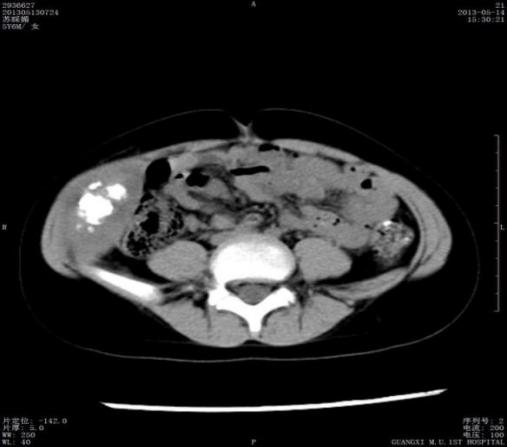 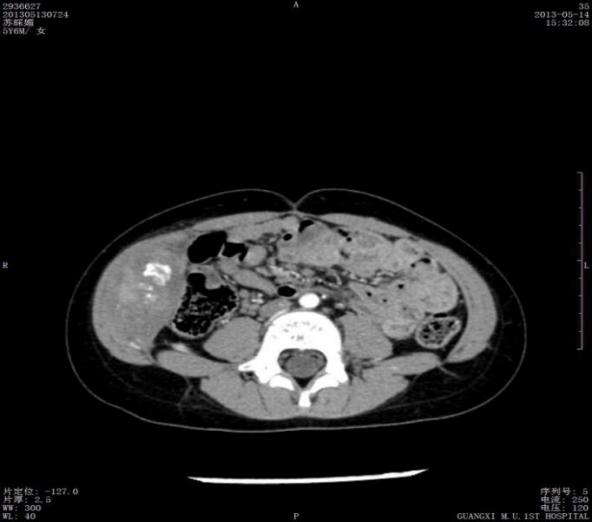 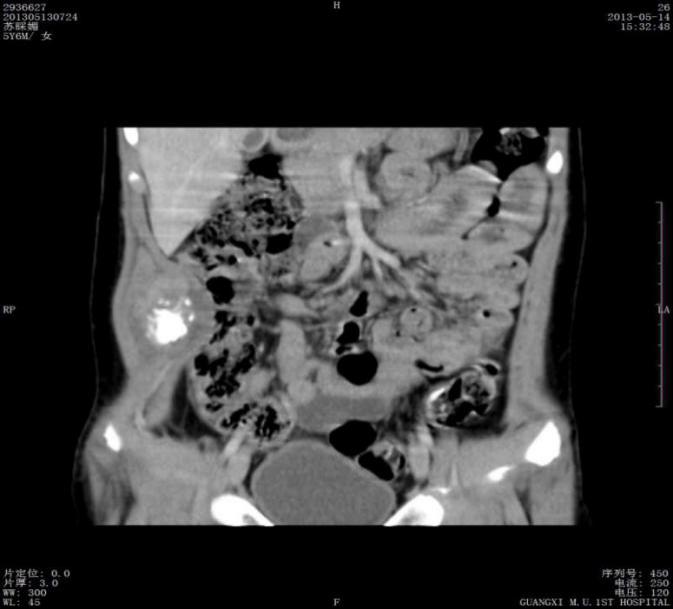 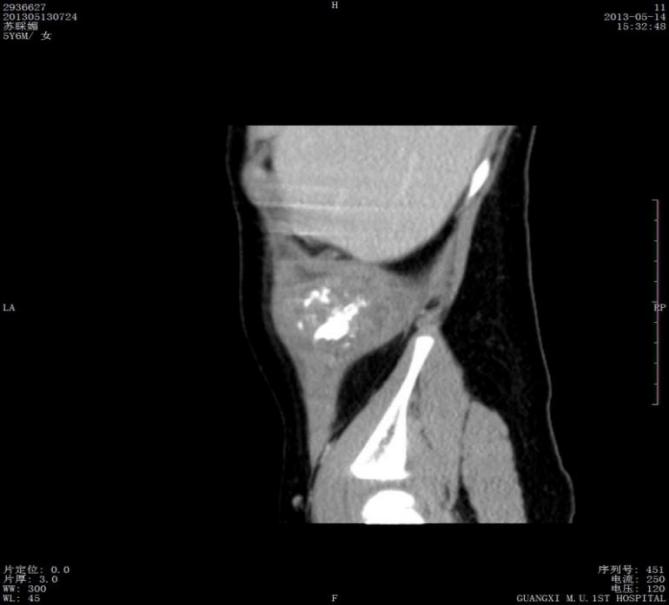 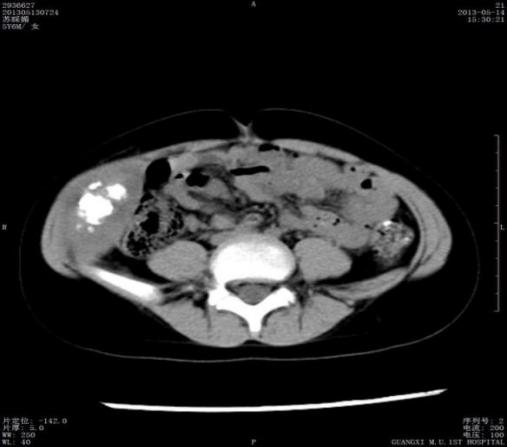 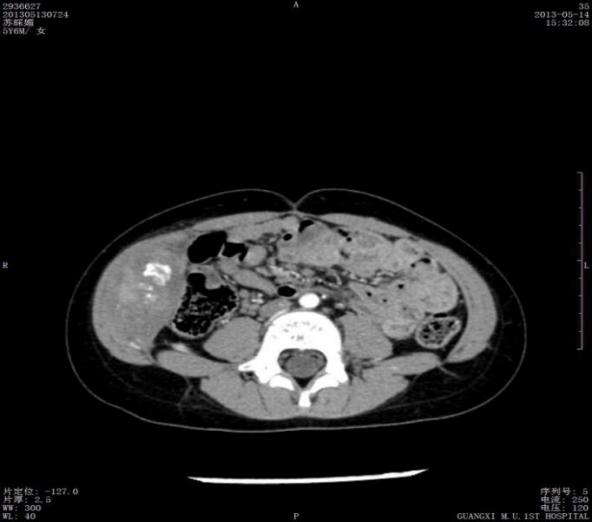 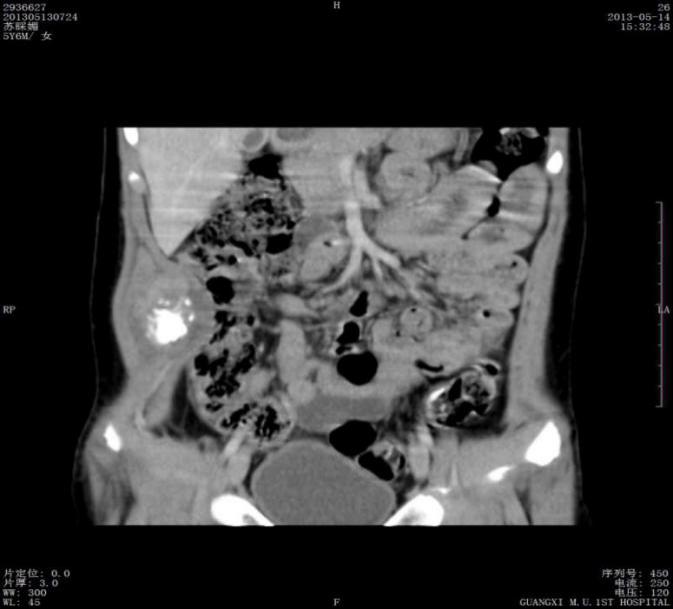 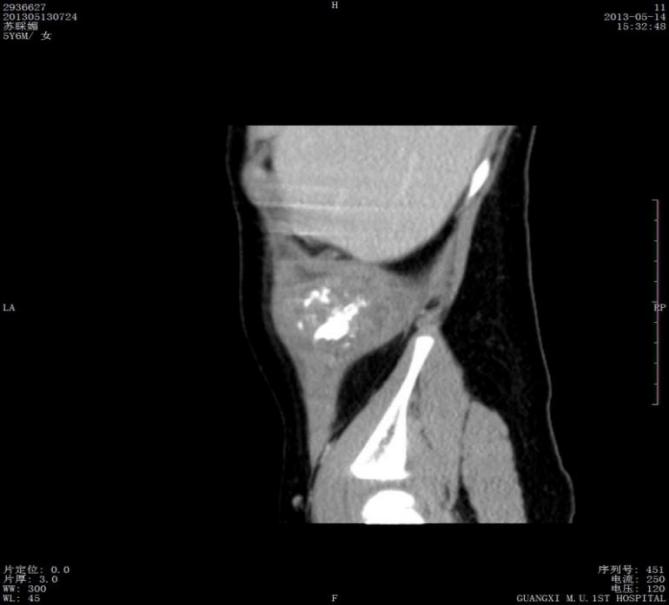 Figure 1 Computed tomography evaluation of Case 1. a: Axial computed tomography image showing a fusiform soft tissue density between the abdominis obliquus internus musculus and the abdominal transverse muscle in the right inferior abdomen; the middle of the mass has irregular patchy calcification; b: Enhanced image showing uniform enhancement of the mass; c and d: The mass involving the musculus transversus abdominis.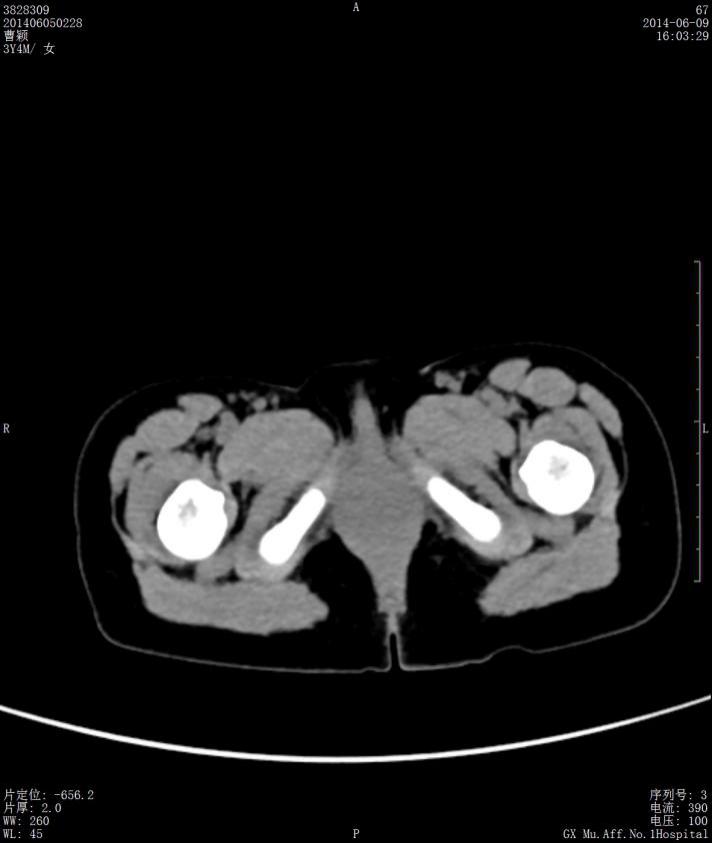 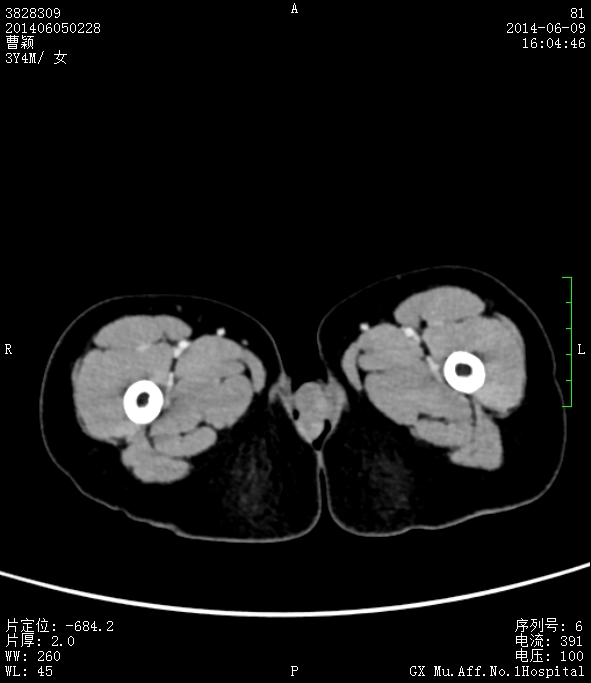 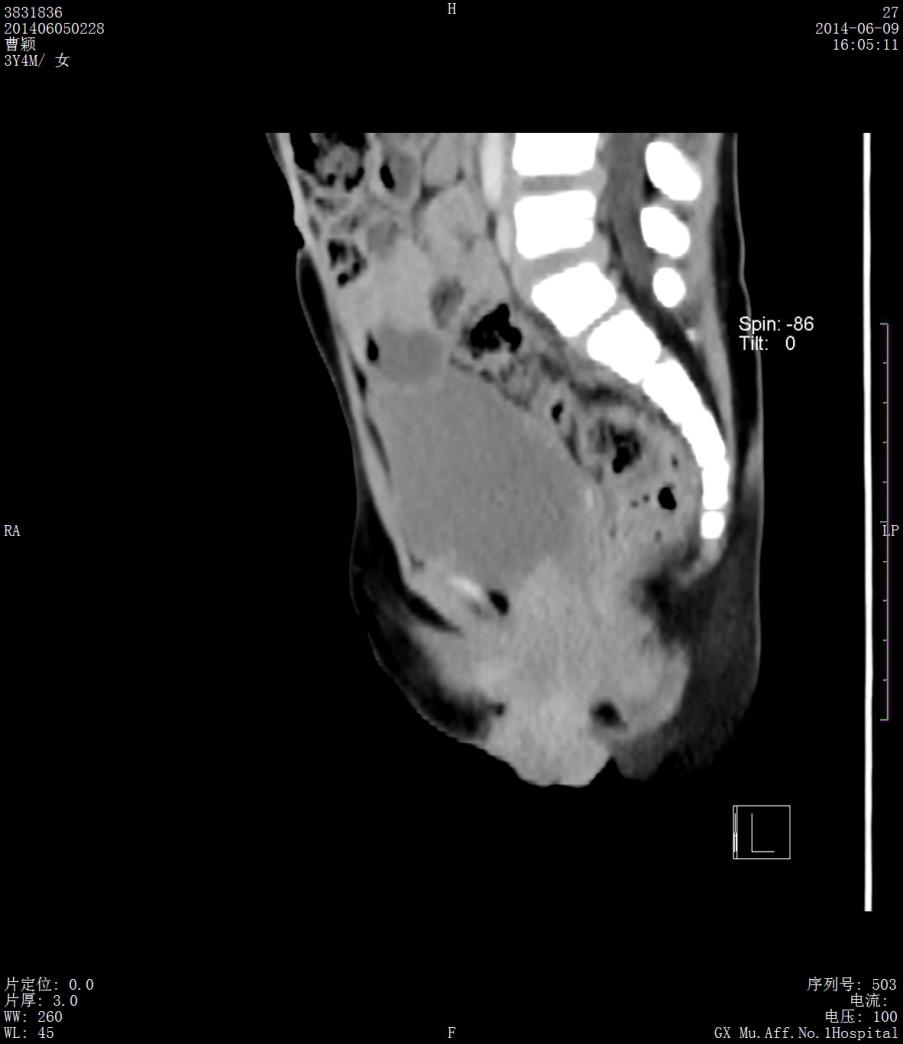 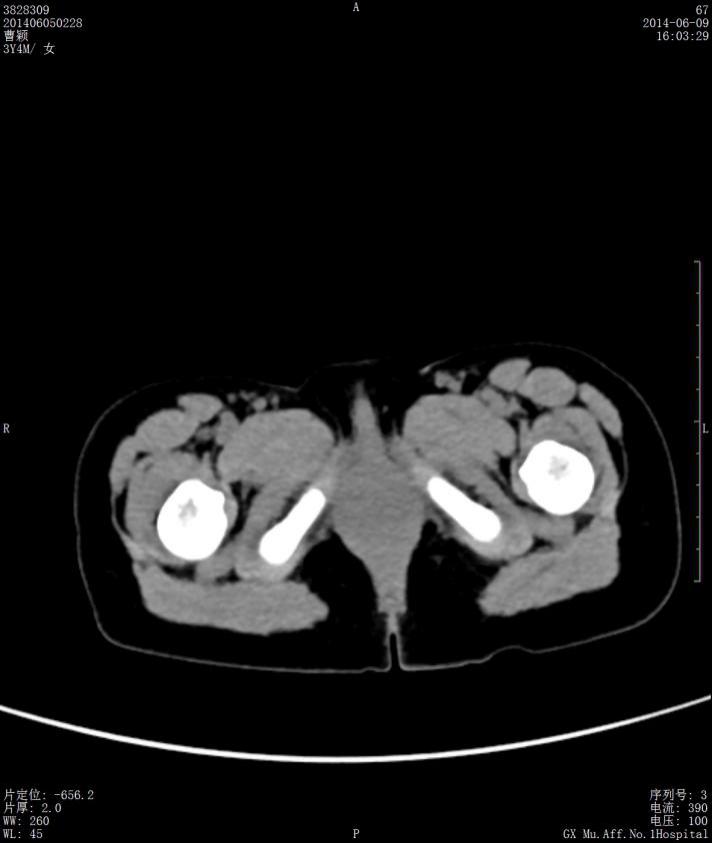 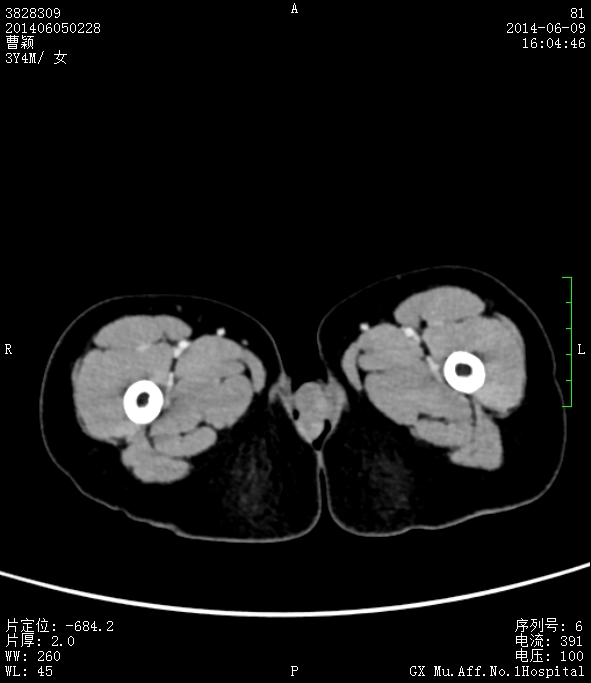 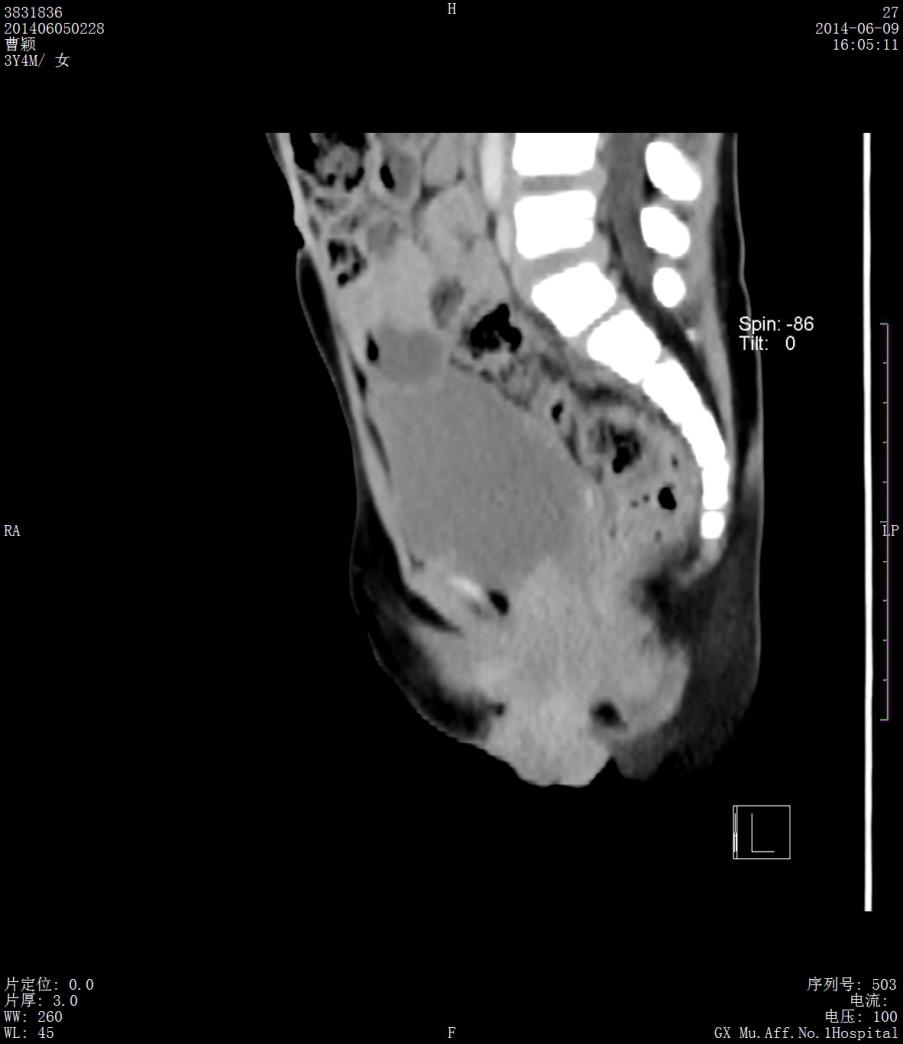 Figure 2 Computed tomography evaluation of Case 2. A: Axial computed tomography image showing an irregular soft tissue density in the vagina; b: Enhanced image showing non-uniform lesion enhancement; c: Sagittal image showing partial lesion protruding into the vagina.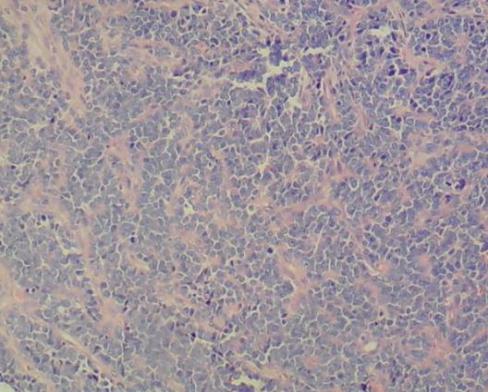 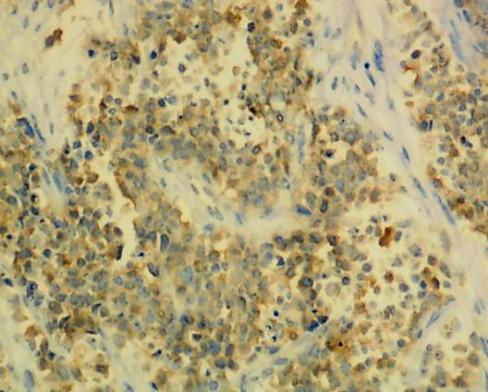 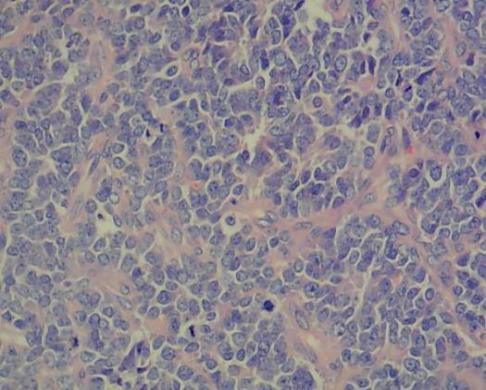 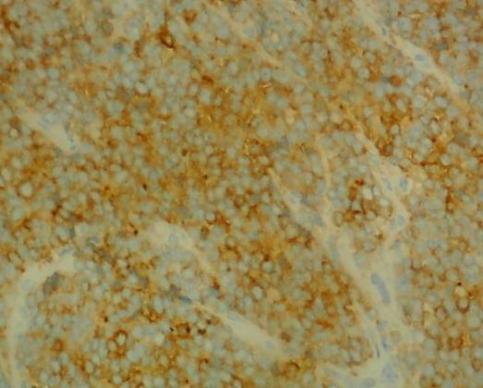 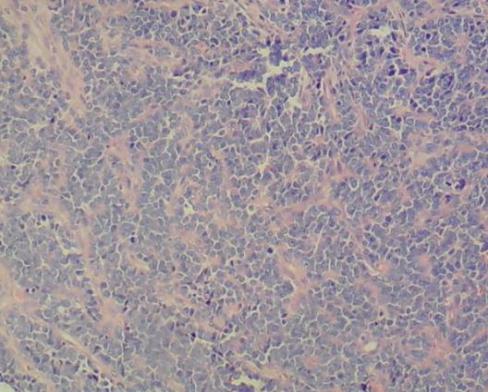 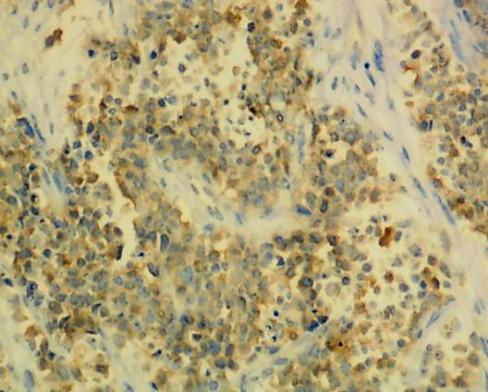 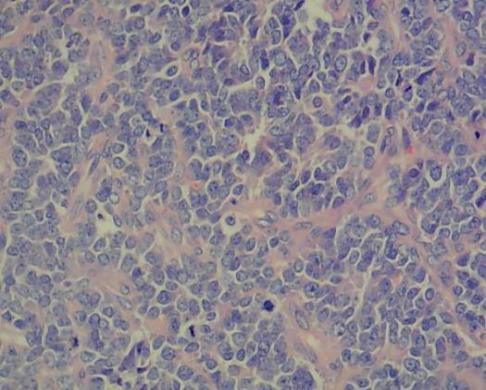 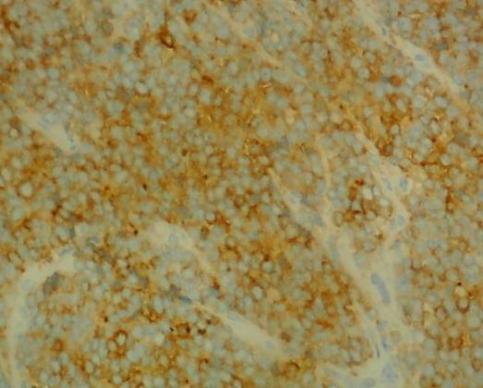 Figure 3 Case 1. a and b: Small round cells with large nuclei and little cytoplasm showing the characteristic perivascular rosette of primitive neuroectodermal tumors (H and E, 100× and 200×); c: Tumor cells positive for CD99 (DAB, 200×); d: Diffuse staining for Syn (DAB, 200×).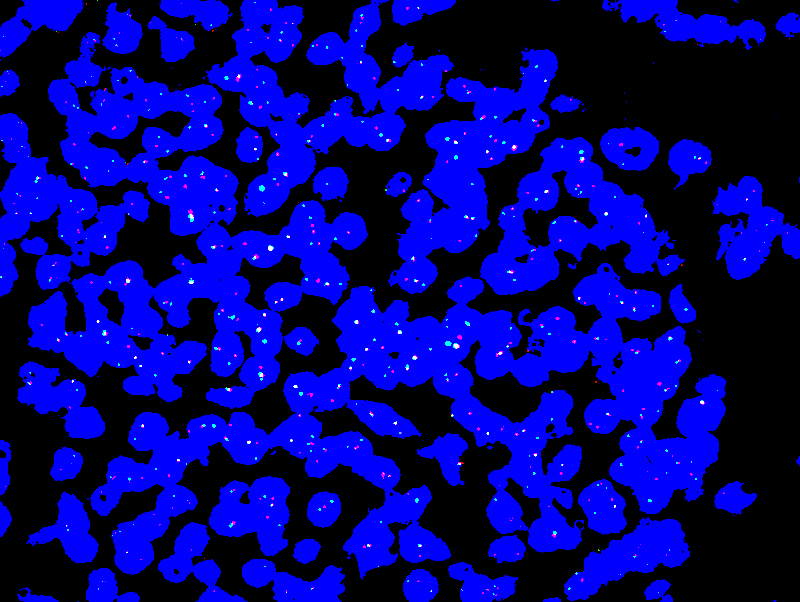 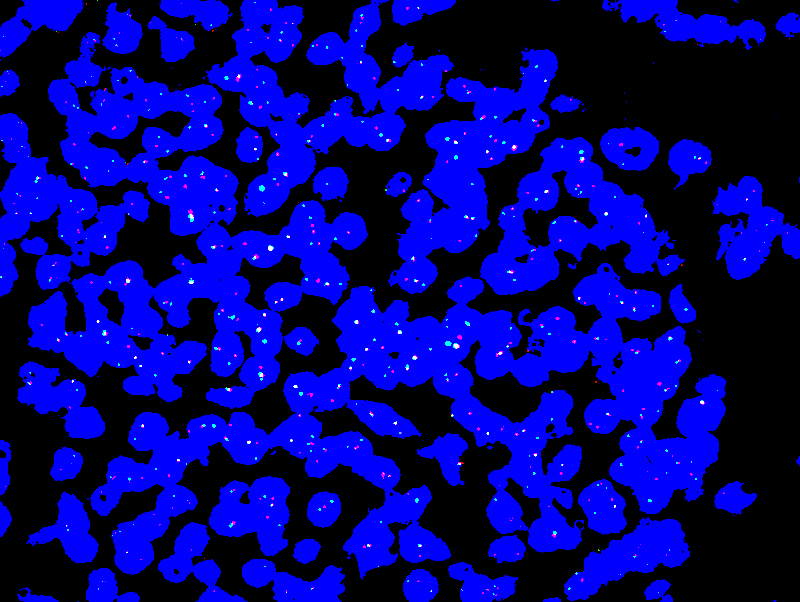 Figure 4 Fluorescent in situ hybridization in Case 1. The 5'-terminus of the EWSR1 gene was labeled with red dye, and the 3'-terminus labeled with green dye. Results showed that the red and green signals were isolated from tumor cells, suggesting translocation of the EWSR1 gene (DAPI, 1000×).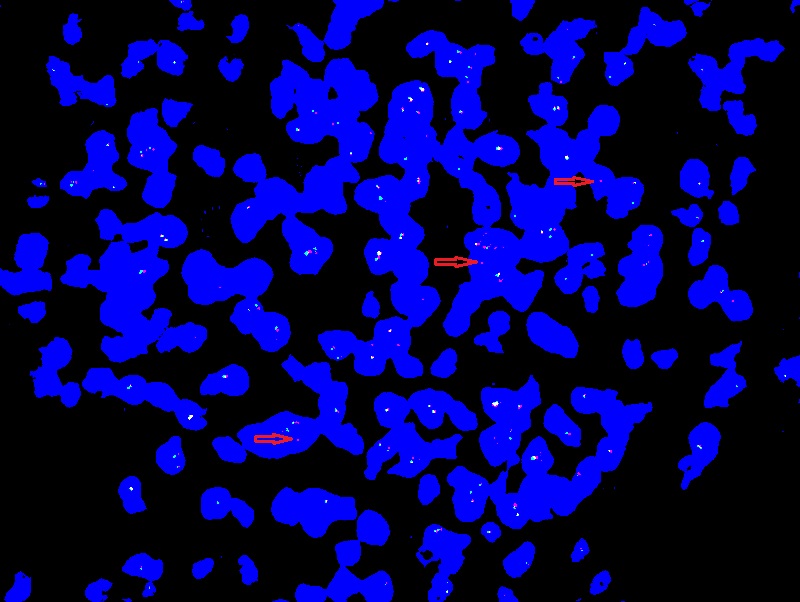 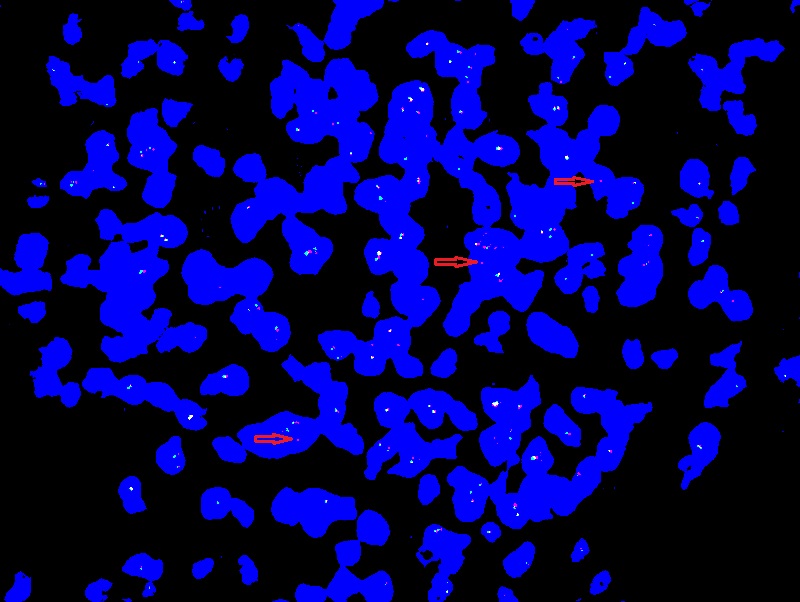 Figure 5 Fluorescent in situ hybridization in Case 2. The separation of the red and green signals indicates that the EWSR1 gene is translocated. Red arrows indicate the translocation change of the EWSR1 gene (DAPI, 1000×).Table 1 Follow-up data of two cases of primitive neuroectodermal tumor patientsF: Female; S: Surgery; Ch: Chemotherapy.Table 2 Thirteen reported cases of primitive neuroectodermal tumor in the abdominal wall+: positive; MATOD: metastatic at the time of diagnosis; S: Surgery; Ch: Chemotherapy; RT: Radiotherapy; NA: Not available; FISH: Fluorescence in situ hybridization; RT-PCR: Reverse transcription-PCR; VAC: Vincristine and actinomycin D, cyclophosphamide; IE: Ifosfamide and etoposide; VDC: Vincristine, doxorubicin, and cyclophosphamide.Table 3 Thirty-seven reported cases of primitive neuroectodermal tumor in the vulva+: positive; MATOD: metastatic at the time of diagnosis; S: Surgery; Ch: Chemotherapy; RT: Radiotherapy; NA: Not available; FISH: Fluorescence in situ hybridization; RT-PCR: Reverse transcription-PCR; PEI: Cisplatin, ifosfamide, and etoposide; PAC: Cisplatin, cyclophosphamide, and actinomycin D; VAC: Vincristine, actinomycin D, and cyclophosphamide; IE: Ifosfamide and etoposide; VDC: Vincristine, doxorubicin, and cyclophosphamide; VIDE: Vincristine, ifosfamide, doxorubicin, and etoposide; VIME: Vincristine, ifosfamide, mesna, and etoposide; LS: Loss to follow-up.CaseAge (mo)PositionSize (cm)TherapySurvival (mo)Outcome166Abdominal wall3.4 × 6.1 × 2.0S + Ch (VDC/IE)66+survival240vulva3.3 × 5.0 × 2.5S + Ch (VAC/IE)14deathRef.AgeSexSize (cm)ImmunohistochemistryMolecular/cytogenetic analysisMATODTherapyFollow-upRelapseOutcomeRoncati et al[9], 201545 yrM1.5NSE, CD99 (+)FISH (+)NANANANANARiccardi et al[18], 201015 yrM2.5-3.0CD99, NB84a, vimentin (+)FISH, RT-PCR (-)NoS + ChNANANABetal et al[19], 200961 yrFNACD99, CD56, cytokeratins, S100 (+)NANoS + Ch (6 cycles of VDC)NANoNATaylor et al[8], 200033 moM3.5 × 3.5 × 2.5CD99 (+)NANoS10 yrNoSurvivalSoma et al[20], 201521 yrF6 × 4CD 99, vimentin (+)NANoS + Ch (VDC)6 moNoSurvivalSomers et al[21], 200416 yrF1.5CD99, CD56, S100 (+)FISH and RT-PCR (-)NoBefore metastasis: S + Ch (6 cycles of VAC); after metastasis: S + RT + CT (1 cycle of IE + CBP)NAYesDeathSavić et al[22], 201715 yrM3.8 × 2.6 × 3.7CD99, vimentin, synaptophysin (+)RT-PCR (+)NoS + Ch (VAC) + RT8mNoSurvivalAskri et al[23], 200835 yrF6.5 × 4CD99 (+)NANAS + Ch (3 cycles of VDC )NANANAGurria et al[24], 201123 yrF14 × 10 × 7CD99, PAS (+)NANoS + RT + Ch (VAC/IE)8 moNoSurvivalAydinli et al[25], 200965 yrM5CD99 (+)NANAS + Ch (6 cycles of VDCE)1 yrNoSurvivalWang et al[26], 201721 yrF5 × 4CD99, vimentin, NSE (+)NAYesS + RT + Ch (VAC)7 moYesDeathZhan et al[27], 20122 yrF5.0 × 3.8 × 5.1positive CD99, NSE, Ki67 (+)NANoS + Ch (CTX + ADM + DDP)1 yrNoSurvivalpresent case, 201966 moF3.4 × 6.1 × 2CD99, Syn (+)NANoS + Ch (VDC/IE）66 moNoSurvivalRef.AgeSize (cm)ImmunohistochemistryMolecular/cytogenetic analysisMatodTherapyFollow-upRelapseOutcomepresent case, 201940 mo3.3 × 5 × 2.5Vimentin, CD99 (+)NANoS + Ch (VAC/IE)14 moYESDeathPei et al[28], 201833 yr0.5 × 0.5PAS, CD99, vimentin (+)EWSR1 gene (+)YesS + RT + Ch 15 moNOSurvivalChiang et al[29], 201765 yrNACD99, NSE, SYN, CD56, S100, FLI-1 (+)FISH (+)NaNANANANAKakoti et al[30], 201716 yr15 × 10CK, vimentin, CD99, FLI-1 (+)NANoCh (VDC/IE)NANADeathTunitsky-Bitton et al[31], 201515 yr5CD99 (+)RT-PCR (+)NoS + Ch (VDC/IE 14 cycles)29NOSurvivalHuang et al[32], 201520 yr8 × 10 × 10CD99, vimentin, NSE (+)NAYesS2 wkNADeathRekhi et al[33], 201510 yr12 × 8MIC2/CD99, FLI-1(+)FISH (+)NaS + Ch (VIME 5 cycles)18 moYESSurvivalNarayanan et al[34], 201417 yr3 × 2 × 2MIC2 (+)NANaS + RT + Ch (VAC/IE)22 moYESDeathMatsuda et al[35], 201460 yrNAMIC-2, synaptophysin, NSE, neurofilament antibodies (+)NANoS + RT + Ch (VACI)48 moYESSurvivalXiao et al[36], 201420 yrNACD99, NSE (+)NANaNot doneNANADeathXiao et al[36], 201436 yrNACD99, Syn, NSE (+)NANaS + Ch (PEI, 4 cycles; PAC, 2 cycles)13 moYESDeathChe et al[37], 201337 yr5 × 3.5 × 3; 3 × 2 × 1.2CD99, vimentin, FLI-1 (+)NANaS + Ch (VAC)12 mo YESSurvivalTang et al[38], 201217 yr5.5 × 5 × 5CD99 and FLI-1 (+)NANaSNANALSTang et al[38], 201225 yr2 × 2 × 2CD99 and FLI-1 (+)NANaSNANALSYang et al[39], 201220 yr20 × 10 × 7CD99 and NSE (+)RT-PCR (+)YesChNANADeathKelling et al[40], 201218 yr1.7 × 9 × 1.5CD99 and vimentin (+)RT-PCR (+)YesS + RT + Ch3 moNASurvivalAnastasiades et al[41], 201228 yr3CD99 (+)NANoS + RT + Ch12 moYESDeathDong et al[42], 201220 yr11 × 7.7 × 6.5CD99, NSE, CK (AE1/AE3) and Syn (+)NAYesS3 moNADeathDong et al[42], 201212 yr3.1CD99, NSE, CK (AE1/AE3) and Syn (+)NAYesNA13 moNASurvivalDong et al[42], 201235 yrNACD99 and NSE (+)NAYesS + Ch20mYESDeathHalil  et al[43], 201114 yrNACD99 (+)NANaS + RT + Ch9 moYESDeathBoldorini et al[44], 201052 yrNACD99, CK(AE1/AE3) and vimentin (+)FISH (+)NoS + RT + Ch(VAI/IE)12 moNOSurvivalDadhwal et al[45], 201020 yr20 × 15 × 10CD99 (+)NAYesS20 dYESDeathCetiner et al[46], 200923 yr4 × 4CD99 and vimentin (+)RT-PCR (+) YesS + R + Ch (VDC/IE)7 yrNOSurvivalCetiner et al[46], 200929 yrNACD99 and vimentin (+)RT-PCR (-) NaS + Ch51 moNOSurvivalFong et al[47], 200817 yr0.7 × 0.6 × 0.2;2.1 × 1.7 × 1.5CD99 and Fli-1 (+)RT-PCR (+) NoS + Ch (VDC)48 moNOSurvivalMcCluggage et al[48], 200719 yr4CD99 and FLI-1 (+)RT-PCR and FISH (-)NaS + ChNANANAMcCluggage et al[48], 200720 yr6.5CD99 and FLI-1 (+)FISH (+)NaSNANADeathMcCluggage et al[48], 200740 yr3CD99, FLI-1 (+)FISH (+)NaS + Ch12 moNASurvivalMoodley et al[49], 200526 yr4 × 5NANANoCh + RTNAYESDeathTakeshima et al[50], 200145 yr4(at recurrence)Neuron specific enolase, vimentin, HBA 71 (+)NANoS1 yr (at recurrence)YESSurvivalLazure et al[51], 200115 yr20CD99 (+)RT-PCR (+)NaS + Ch7 moNOSurvivalVang et al[52], 200028 yr0.9CD99 (+)RT-PCR (+)NaS + Ch18 moNASurvivalParedes et al[53], 199529 yr5Vimentin (+)NANaS + RT + Ch (6 cycles of VAC)8 moNOSurvivalNirenberg et al[54], 199520 yr12PAS (+)NANaS + RT + Ch (VA)10 moYESDeathScherr et al[55], 199410 yr6.5 × 5.5 × 2.0HBA-71 (+)NANoSNANANAHabib et al[56], 199223 yr1.5CK, EMA (+)NANaNANANANA